DESCRIERE PROIECT - „Servicii medicale de screening prenatal pentru 2100 gravide din Regiunea Centru”Proiectul face parte din apelul POCU /840/4/9/ 142580 Creșterea numărului de persoane care beneficiază de programe de sănătate și de servicii orientate către prevenție, depistare precoce (screening), diagnostic și tratament precoce pentru principalele patologii. Finanțarea se face prin POCU – Componenta 1 ,,Programe de îngrijire a gravidei și copilului – etapa II- regiuni mai puțin dezvoltate, Axa prioritară Incluziunea socială și combaterea sărăciei. Prin proiect se urmareste modernizarea și tehnologizarea la nivel European a infrastructurilor sanitare deficitare, care utilizează în continuare aparatura uzată fizic și moral, prin achiziția de echipamente noi și eficiente, ce aduc atât o creștere calitativă a serviciilor oferite, cât și o creștere cantitativă a numărului de persoane beneficiare de servicii medicale, îmbunătățind starea de sănătate publică la nivel național, regional și local. Obiectivele specifice propuse sunt:OS. 1 Creșterea numărului de beneficiari de infrastructură medicală dotată ( pentru servicii medicale comunitare și ambulatorii).OS.2. Dotarea infrastructurii ambulatoriilor (inclusiv cu echipamente si dispozitive medicale destinate secțiilor suport care deservesc ambulatoriile)OS.3. Îmbunătățirea  accesului la servicii medicale a persoanelor din regiunea de implementare prin creșterea stării de sănătate publică.Durata implementării proiectului este martie 2021 - iulie 2023.Rezultatele prevăzute în cadrul proiectului:R.1 Un număr crescut de persoane care beneficiază de serviciile medicale desfășurate în unitățile dotate.R.2. Dotarea ambulatoriilor din cadrul Regiunii de Dezvoltare cu aparatură medicală de specialitate.R.3. Creșterea numărului de persoane care beneficiază de acces la servicii medicale de tip ambulatoriu, în cadrul Regiunii.Valoarea totală a proiectului este de 12.097.718,71 lei, din care 10.283.060,92 lei asistenţa financiară nerambursabilă prin Fondul European de Dezvoltare Regională. Proiect cofinanţat din Fondul European de Dezvoltare Regională prin Programul Operațional de Dezvoltare a Capitalului Uman 2014-2020.CUI I SE ADRESEAZĂ ACEST PROIECT? Pacientele să aibă domiciliul în judetele Brașov, sau Sibiu, sau alt judet din Regiunea Centru, într-o zonă rurală sau urbanăPacientele să fie gravide și să aparțină unei categorii vulnerabile asa cum sunt descrise De activitățile prezentului proiect vor beneficia 2100 femei cu statut de gravidă din Regiunea Centru, din mediul urban și rural, dintre care 57% femei aparținând grupurilor vulnerabile:Gravide care trăiesc în gospodării fără persoane ocupateGravide care trăiesc în gospodării fără persoane ocupate cu copii aflați în întreținereGravide care trăiesc în gospodării alcătuite dintr-un părinte unic cu copil aflat în întreținereMigranțiGravide de origine străinăMinoritățiGravide de etnie romăAlta minoritate decât cea de etnie romăGravide din comunități marginalizate Gravide cu dizabilitățiGravide fără adăpost sau care sunt afectate de excluziunea locativăAlte categorii defavorizate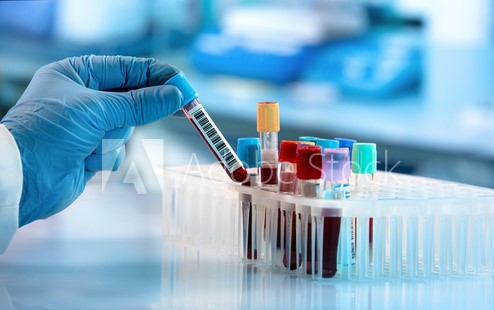 TIPUL DE ANALIZE SI CONSULTATII:Pachetul 1: Supravegherea unei sarcini normale (la gravida care nu deține documente medicale care să ateste existența în antecedentele personale patologice a rubeolei, toxoplasmozei, infecției CMV)Pachetul 2-Supravegherea unei sarcini normale (la gravida care deține documente medicale ce atestă existența în antecedentele personale patologice a rubeolei, toxoplasmozei, infecției CMV) Pachetul 3- Screening prenatal (S11- S19+6 zile);Pachetul 4- Supravegherea altor sarcini cu risc crescut (edem gestațional);  Pachetul 5 - supravegherea altor sarcini cu risc crescut (hiperemeză gravidică usoară);Pachetul 6- Supravegherea altor sarcini cu risc crescut (evaluarea gravidelor cu uter cicatriceal în trimestrul III);Pachetul 7- Monitorizarea sarcinii cu risc crescut la gravida cu tulburări de coagulare/ trombofilii ereditare și dobândite;Date de contact: screening@scjus.roIn momentul inceperii consultatiilor va exista o linie telefonica unde se vor putea face programari si se vor putea obtine orice informatii legate de desfasurarea proiectului. 